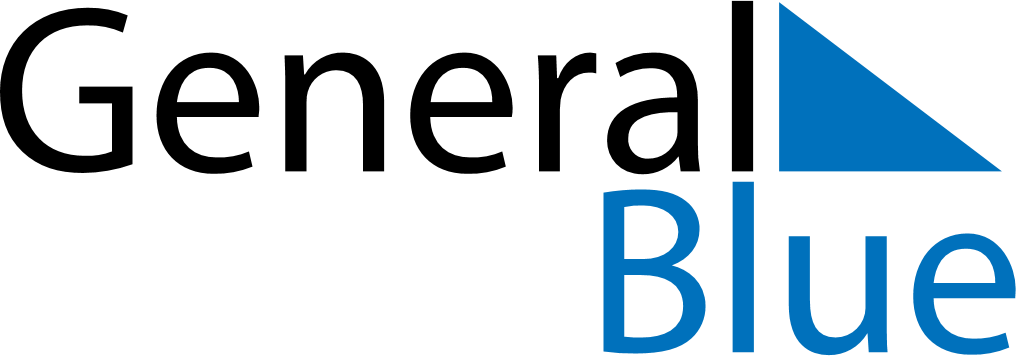 Weekly CalendarApril 27, 2025 - May 3, 2025Weekly CalendarApril 27, 2025 - May 3, 2025Weekly CalendarApril 27, 2025 - May 3, 2025Weekly CalendarApril 27, 2025 - May 3, 2025Weekly CalendarApril 27, 2025 - May 3, 2025Weekly CalendarApril 27, 2025 - May 3, 2025SUNDAYApr 27MONDAYApr 28TUESDAYApr 29WEDNESDAYApr 30THURSDAYMay 01FRIDAYMay 02SATURDAYMay 03